Модель профориентационной работы с детьми с ограниченными возможностями здоровья, ориентирующей на выбор профессий 
и специальностей среднего профессионального образования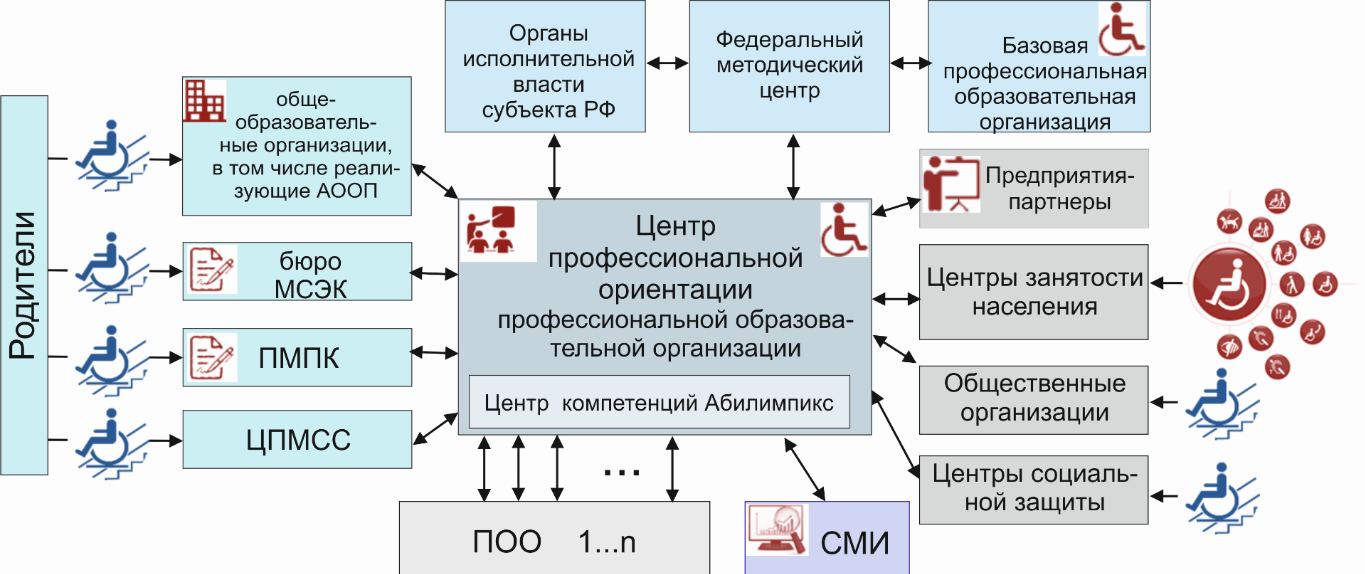 